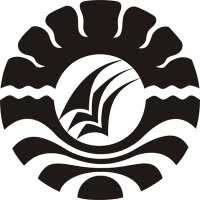 PENINGKATAN HASIL BELAJAR IPA MELALUIMODELPEMBELAJARANKOOPERATIFTIPE STUDENT TEAM ACHIEVEMENT DIVISION(STAD) PADA SISWA KELAS VSD NEGERI LABUANGBAJI I KECAMATAN MAMAJANG KOTA MAKASSARSKRIPSIDiajukan untuk Memenuhi Sebagian Persyaratan Guna Memperoleh Gelar Sarjana Pendidikan (S.Pd.) pada Program Studi Pendidikan Guru Sekolah DasarFakultas Ilmu Pendidikan Universitas Negeri MakassarSURYANI084 724 208PROGRAM STUDI PENDIDIKAN GURU SEKOLAH DASARFAKULTAS ILMU PENDIDIKANUNIVERSITAS NEGERI MAKASSAR2015KEMENTERIAN RISET, TEKNOLOGI DAN PENDIDIKAN TINGGIUNIVERSITAS NEGERI MAKASSAR (UNM)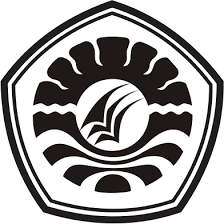 FAKULTAS ILMU PENDIDIKANJalan: Tamalate I Tidung, Makassar KP. 90222Telepon: 88447, Fax. (0411) 884457Laman: www.unm.ac.idPERSETUJUAN PEMBIMBINGSkripsi dengan judul: Peningkatan Hasil Belajar IPA Melalui Model Pembelajaran Kooperatif Tipe Student Team Achievement Division (STAD) pada Siswa Kelas V SD Negeri Labuang Baji I Kecamatan Mamajang Kota MakassarAtas nama:	Nama	: Suryani	NIM	: 084 724 208	Program Studi	: Pendidikan Guru SekolahDasar	Fakultas	: Ilmu Pendidikan	PerguruanTinggi	: Universitas Negeri Makassar Setelah diperiksa dan diteliti, dan telah dipertahankan di depan panitia ujian pada hari Senin tanggal 20 Juli 2015. Naskah skripsi ini dinyatakan LULUS.Makassar,         Juli 2015Pembimbing I,	Pembimbing II,Muhammad Irfan, S. Pd, M. Pd	Ahmad Syawaluddin, S.Kom.,M.PdNIP. 19800805 200501 1 002	NIP. 195007121974121003Mengetahui: KetuaProdi PGSD FIP UNM,Ahmad Syawaluddin, S.Kom.,M.Pd.NIP. 197410252006041001KEMENTERIAN RISET, TEKNOLOGI DAN PENDIDIKAN TINGGIUNIVERSITAS NEGERI MAKASSAR (UNM)FAKULTAS ILMU PENDIDIKANJalan: Tamalate I Tidung, Makassar KP. 90222Telepon: 88447, Fax. (0411) 884457Laman: www.unm.ac.idPENGESAHAN UJIAN SKRIPSISkripsiditerima oleh Panitia Ujian Skripsi Fakultas Ilmu Pendidikan Universitas Negeri Makassar dengan SK Dekan No.4532/UN36.11/KM/2015 untuk memenuhi sebagian persyaratan memperoleh gelar Sarjana Pendidikan pada Jurusan/ Program Studi Pendidikan Guru Sekolah Dasar (PGSD) pada hari Senin tanggal 20 Juli 2015Disahkan OlehDekan Fakultas Ilmu PendidikanDr. Abdullah Sinring, M.PdNIP. 19620303 198803 1 003Panitia Ujian:Ketua		: Drs. Muslimin, M.Ed		(.............................)Sekertaris		: Nurhaedah, S.Pd., M.Pd		(.............................)Pembimbing I	: Muhammad Irfan, S. Pd, M. Pd	(.............................)Pembimbing II	: Ahmad Syawaluddin, S.Kom, M.Pd	(.............................)Penguji I		: Hikmawati Usman, S.Pd., M.Pd	(.............................)Penguji II		: Dra. St. Habibah, M.Si	(.............................)M OT OSelaluberusaha, tetapsemangat,  sabar , berdoadanJangan pernah menyerah adalah kunci keberhasilan	Masalah, halangan, dan rintangan boleh saja dating dalam hidup	Tetapi semangat, harapan, dan usaha yang keras tidak boleh hilangKuperuntukkan karya ini kepadaKedua orang tua tercinta atas segala kasih sayang, pengorbanan dan doanya selama iniSaudara-saudara yang tersayang atas doa dan dukungannyaSahabat-sahabat  yang dengan tulus dan ikhlas memberikan semangat, motivasi dan bantuannyaPERNYATAAN KEASLIAN SKRIPSISaya yang bertandatangan di bawahini:Nama	:	SuryaniNomor Stambuk	:	084 724 208Program Studi	:  Pendidikan Guru Sekolah DasarFakultas	:	Ilmu Pendidikan Universitas Negeri MakassarJudul Skripsi	:	Peningkatan Hasil Belajar IPA Melalui Model Pembelajaran Kooperatif Tipe Student Team Achievement Division (STAD) pada Siswa Kelas V SD Negeri Labuang Baji I Kecamatan Mamajang Kota MakassarMenyatakan dengan sebenarnya bahwa skripsi yang saya tulis ini benar merupakan hasil karya saya sendiri dan bukan merupakan pengambilalihan tulisan atau pikiran orang lain yang saya akui sebagai hasil tulisan atau pikiran sendiri.Apabila dikemudian hari terbukti atau dapat dibuktikan bahwa skripsi ini hasil jiplakan, maka saya bersedia menerima sanksi atas perbuatan tersebut sesuai ketentuan yang berlaku.Makassar,        Agustus 2015Yang membuatpernyataan								SuryaniABSTRAKSuryani.2015. Peningkatan Hasil Belajar IPA Melalui Model Pembelajaran Kooperatif Tipe Student Team Achievement Division (STAD) Siswa Kelas V SD Negeri Labuang Baji I Kecamatan Mamajang Kota Makassar.Skripsi. Dibimbing oleh Dr.HasaruddinHafid, M. Ed dan Ahmad Syawaluddin, S. Kom, M. Pd. Pendidikan Guru Sekolah Dasar Fakultas Ilmu Pendidikan Universitas Negeri Makassar.Penelitian ini adalah penelitiantindakankelas.Masalahdalampenelitianiniadalahrendahnyahasilbelajar IPA padasiswakelas V SDNegeriLabuangBaji I KecamatanMamajang Kota Makassar.RumusanmasalahdalampenelitianiniadalahBagaimanakahhasilbelajar IPA dapatmeningkatkanmelalui model pembelajarankooperatiftipe STAD padasiswakelas V SD NegeriLabuangBaji I KecamatanMamajang Kota Makassar.TujuanpenelitianadalahuntukmengetahuipeningkatanhasilbelajarIPA melalui model pembelajarankooperatiftipe STAD padasiswakelas V SD NegeriLabuangBaji I KecamatanMamajang Kota Makassar.Penelitianinimenggunakanpendekatankualitatifdenganjenispenelitiantindakankelasterdiridari 2 siklus, dansetiapsiklusterdiriatas2 kali pertemuan.Subjekpenelitianadalahsiswakelas V sebanyak 30 orang yang terdiridari 16 laki-lakidan 14 perempuan.Prosedurpenelitianinidilakukansebanyakduasiklus, siklus I dilaksanakan 2 kali pertemuandansiklus II dilaksanakan 2 kali pertemuan.Data dikumpulkanmelaluites, observasi, dandokumentasi, selanjutnyadianalisissecaradeskriptif.Fokuspenelitianiniadalahpenerapan model pembelajaranpembelajarantipe STAD danhasilbelajarsiswa.Hasilpenelitian, yaitu: hasilbelajarsiswaberdasarkantespratindakan atau tes awal, rata-rata hasil belajar siswa adalah 65. Dari30siswa, terdapat63,33persen yang tidaktuntasbelajarnyasesuaistandar KKM 75 atauhanya36,67persen yang tuntasbelajarnya.Kemudianhasilbelajarsiswapadamatapelajaran IPA di kelas V SD NegeriLabuangBaji I Kota Makassar padasikluspertamabelummemenuhiketuntasanbelajar yang diharapkan.Berdasarkan standar KKM yang ditetapkan yaitu 75 hanya terdapat66,67persen yang tuntasbelajarnya, sedangkan 33,33 persen yang tidak tuntasbelajarnya.Kemudianpada sikluskeduaketuntasan belajar siswa meningkat menjadi 86,67 persen dantelahmemenuhiketuntasanbelajar yang diharapkan, sedangkan ketidaktuntasan belajar siswa hanya 13,33 persen.Kesimpulanhasilpenelitianmenunjukkanbahwahasilbelajarsiswapadamatapelajaran IPA dapatditingkatkanmelaluimodel pembelajaranKooperatiftipe STAD di kelas V SD NegeriLabuangBaji I KecamatanMamajang Kota Makassar.PRAKATAAlhamdulillah, pujisyukurdipanjatkankehadirat Allah swt.,atasrahmatdankaruniah-Nyasehinggaskripsiinidapatdiselesaikansebagaipersyaratandalampenyelesaianstudipada Program StudiPendidikan Guru SekolahDasarFakultasIlmuPendidikanUniversitasNegeri Makassar. Skripsiiniberjudul “PeningkatanHasilBelajarIPA Melalui Model PembelajaranTipeStudent Team Achievement Division (STAD) padaSiswaKleas V SD NegeriLabuangBaji I KecamatanMamajangKota  Makassar”.Selama proses penyusunan proposal hinggapenyusunanskripsiini, penulismenghadapibanyaktantangan. Namunberkatbantuandanbimbingandariberbagaipihak, makasikripsiinidapatdiselesaikanya.PadakesempataninidisampaikanterimakasihkepadaDr.HasaruddinHafid,M.Ed. sebagaipembimbingpertamadan Ahmad Syawaluddin, S.Kom., M.Pdsebagaipembimbingkedua yang telahmembimbingdanmemotivasisejakpenyusunanusulanpenelitianhinggapenyusunanskripsiini. Ucapan yang samadisampaikankepada:Prof. Dr. H. Arismunandar, M.Pd, sebagai Rektor Universitas Negeri Makassar, yang telah memberi peluang untuk mengikuti proses perkuliahan pada Program Studi Pendidikan Guru Sekolah Dasar (PGSD) Fakultas Ilmu Pendidikan UNM.Dr. Abdullah Sinring, M.PdselakuDekan FIP UNM; Dr. Abdul Saman, M.Si., Kons selaku PD I; Drs. Muslimin, M.Ed selaku PD II; Dr. Pattaufi, S.Pd., M.Si selaku PD III; dan Dr. Parwanto, M.Pd selaku PD IV FIP UNM atas segala kebijakannya sebagai pimpinan fakultas tempat penulis menimba ilmu selama ini yang telahmemberikan layanan akademik, administrasi, dan kemahasiswaaan selama proses pendidikan dan penyelesaian studi.Ahmad Syawaluddin, S.Kom.,M.Pd. sebagaiketuadanMuhammad Irfan, S. Pd., M. Pd.sebagaisekretarisProgram StudiPendidikan Guru SekolahDasarFakultasIlmuPendidikan yang dengan penuh perhatian memberikan bimbingan, motivasi serta memfasilitasi penulis selama proses perkuliahan.Prof. Dr. H. Patta Bundu, M.Ed dan Dr. Andi Makkasau, M.Si selaku ketua UPP PGSD Makassar dan Sekretaris UPP PGSD Makassar Fakultas Ilmu Pendidikan Universitas Negeri Makassar, yang dengan penuh perhatian memberi bimbingan dan memfasilitas penulis selama proses perkuliahan.BapakdanIbuDosen Program StudiPendidikan Guru SekolahDasarFakultasIlmuPendidikanUniversitasNegeri Makassar yang telahmengajarkanilmunyadalamperkuliahan.Hj. MuhsinahTiro, S.Pd.sebagaiKepala SD NegeriLabuangBaji I KecamatanMamajang Kota Makassar yang telahmemberiizinmelanjutkanpendidikan, danizinmelaksanakanpenelitianpada sekolah yang dipimpinnya. Andi Rasnawati, S. Pd. selaku  gurukelas V yang telahmeluangkanwaktunyauntukmembantupenulisselamapelaksanaanpenelitian.Sembah sujud dan terima kasihku yang tak terhingga kepada AyahandadanIbundatercinta, Mustafa SitudjudanTatiSumiati yang denganpenuhkeikhlasandansegalapengorbanan yang disertaidoa yang tulusdalammendukungkesuksesanku. Begitu pula kepadakeluargabesarku yang telahmemberidorongandandoadalampenyelesaianstudi.Sahabat-sahabatterbaikku, yang dengantulusdanikhlasmemberikanmotivasi, semangat, danbantuan yang begitubesardalammenyelesaikanskripsiini. Rekanmahasiswa Program StudiPendidikan Guru SekolahDasar yang telahmenunjukkankerjasamanyadalamperkuliahanmaupundalampenyelesaianskripsiini.Siswa-siswi kelas V SD Negeri Labuang Baji I Kecamatan Mamajang Kota Makassar untuk kerjasama baiknya selama penulis melakukan penilitianSemua pihak yang tidak dapat penulis sebutkan satu persatu yang turut mendukung dan membantu terselesaikannya penelitian ini.Semogabudibaikdanbantuansemuapihakbernilaiibadah di sisi Allah swt.,dansemogaskripsi yang sederhanainibermanfaatbagiparapembaca.Makassar,      Agustus 2015									PenulisDAFTAR ISIHALAMAN JUDUL       	iPERSETUJUAN PEMBIMBING 	ii  PENGESAHAN UJIAN SKRIPSI          	iiiMOTTO           	ivPERNYATAAN KEASLIAN SKRIPSI           	vABSTRAK           	viPRAKATA	viiDAFTAR ISI           	xDAFTAR TABEL	xiiiDAFTAR GAMBAR	xivDAFTAR LAMPIRAN      	xvBAB I.	PENDAHULUAN      	1LatarBelakangMasalah	1RumusanMasalah	6TujuanPenelitian	6ManfaatHasilPenelitian	6BAB II.	KAJIAN PUSTAKA, KERANGKA PIKIR DAN HIPOTESIS	8KajianPustaka	8BelajardanHasilBelajar	8PengertianBelajar	8PengertianHasilBelajar	11Faktor-faktor yang MempengaruhiHasilBelajar	12PembelajaranKooperatif	16Model Pembelajaran STAD	19KerangkaPikir	23HipotesisTindakan	24BAB III     METODE PENELITIAN        	25PendekatandanJenisPenelitian	25PendekatanPenelitian	25JenisPenelitian	25FokusPenelitian	26SettingdanSubjekPenelitian	26Setting Penelitian	26SubjekPenelitian	27RancanganPenelitian	27TeknikdanProsedurPengumpulan Data         	32TeknikAnalisisdanIndikatorKeberhasilan	34Teknik Analisis Data	34Indikator Keberhasilan	35BAB IV.   HASIL PENELITIAN DAN PEMBAHASAN       	37HasilPenelitian	37Pembahasan	53BAB V.     KESIMPULAN DAN SARAN 	55A. Kesimpulan	55	B. Saran 	56DAFTAR PUSTAKA 	58DAFTAR  TABELNomorJudulHalaman3.1.      KategorisasiHasilbelajarSiswa	35HasilBelajarSiswaKelas V SD NegeriLabuangBaji I	38KecamatanMamajang Kota Makassar BerdasarkanHasilTesAwal	36HasilBelajarSiswapadamatapelajaran IPA di  Kelas  V SD	44NegeriLabuangBaji I KecamatanMamajang Kota Makassar padaSiklus I	HasilBelajarSiswapadamatapelajaran IPA di  Kelas  V SD	51NegeriLabuangBaji I KecamatanMamajang Kota Makassar padaSiklus II	DAFTAR  GAMBARNomorJudulHalaman2.1.      SkemaKerangkaFikir	24Alur PTK	28DAFTAR  LAMPIRANNomor	Judul	HalamanSilabusPembelajaran	60RencanaPelaksanaanPembelajaran IPA	64BukuBacaanSiswa	89SoalTesPenelitian	91KunciJawaban	 95Rubrik Soal Tes	 97HasilObservasiAktivitasMengajarSiswa	 99Rubrik Observasi Aktivitas Mengajar Siswa	103HasilObservasiAktivitasBelajarGuru	105Rubrik Observasi Aktivitas Mengajar Guru	109HasilBelajar IPA	113Foto Proses Pembelajaran IPA	 115HasilKerjaSiswa	 120	IzinPenelitian	 126SuratKeterangan	130RiwayatHidup	131